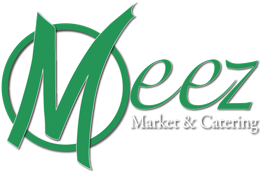 www.meezmarket.com8320 Litchford rd suite 108 Raleigh NC 27617Serving hot food Friday at Hoppy Endings from 5-8:30pm You can also place your orders at meezmarket@gmail.com Ahead of timeAnd have them ready for pick up at Meez Market and Catering Please contact Chef Mike Santos with any questions 252-327-2445 Follow us on Facebook: @meezmarketandcatering    Insta: @letsmeezStartersSpicy chicken and Beef WontonsGround beef,  pulled chicken braised in chilli peppers and spices, caramelized onions, shredded Swiss cheeses wrapped in a wonton wrapper lightly fried served with sweet light barbecue dipping sauce (3 per serving) $10.00 per orderSmoked Gouda Crab DipSlow cooked yellow onions, white wine and old bay seasonings in a parmesan herb cream cheese smoked gouda cheese served with our house made sweet and smoky chips  $10.00 per servingsSalad: Italian Capresa SaladBaby mozzarella, cucumbers, pickled red onions, cherry tomato on a bed of mix greens topped with cilantro, basil lime vinaigrette $9.00Add: Grilled Chicken $4.00Heavier FairAssorted Empanadas Pulled Chicken, or Pulled adobe pork mixed beans, rice, mixed cheeses empanadas, or seasoned mixed veggie and cheese with assorted dipping sauces. (3 per order)  $13 per order Individual Stuffed Shepard’s Pie Rosemary Bouchee’s Braised beef, lamb, celery, carrots, onions, mixed creamy horseradish mash potatoes rapped in puff pastry ball finished topped with a mushroom rosemary demi, served along sautéed house veggies $14.00 per servingsSmokey Seared Tuna Sandwich Seared Smokey seasoned tuna, caramelized onions, garlic herb aioli, lettuce tomato on soft buttered brioche bun, side Smokey parmesan Fries$13.00 per orderCuban Chicken SandwichSlow cooked pull roasted chicken, house made dill pickles, ham, whole grain spiced mustard, topped spicy gouda and Swiss cheese, on cumin garlic butter roll, with Smokey parmesan fries$13.00 per orderSoupSoup:  Spanish Chicken Tortilla SoupSlow pulled chicken, with celery, carrots, onions, tomatoes and smoked sausage in a rich chicken broth, beans and corn, finished with cilantro herbs and tortilla shells$5 a pintSweet Tooth FeaturesBread PuddingWarm bread pudding served with a white chocolate cream de menth sauce $5.00 per servingPumpkin Spice CakeTopped with butter cream cheese icing and fresh whipped cream$4.50 per servingWe accept Cash, Venmo, Credit Cards all over the phone or on site.Venmo: Michael-santos-129Place your orders at meezmarket@gmail.com Ahead of timepick up at Meez Market nd Catering 